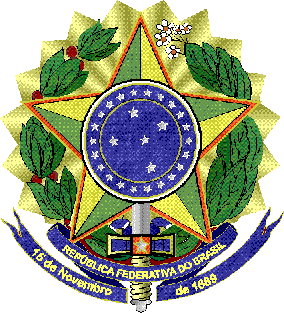 FORMULÁRIO DE AFASTAMENTO DOCENTEProfessor(a):MOTIVO DO AFASTAMENTO(   ) ESTÁGIO PÓS-DOUTORAL(   ) ESTÁGIO SÊNIOR(   ) VISITAS PARA COLABORAÇÃO(   ) VISITAS TÉCNICAS(   ) OUTRO TIPO DE AFASTAMENTO(   ) OUTRO MOTIVOINÍCIO DO AFASTAMENTO:____/____/________TÉRMINO DO AFASTAMENTO:____/____/________